NORWEGIAN PACIFIC MARITIME INC.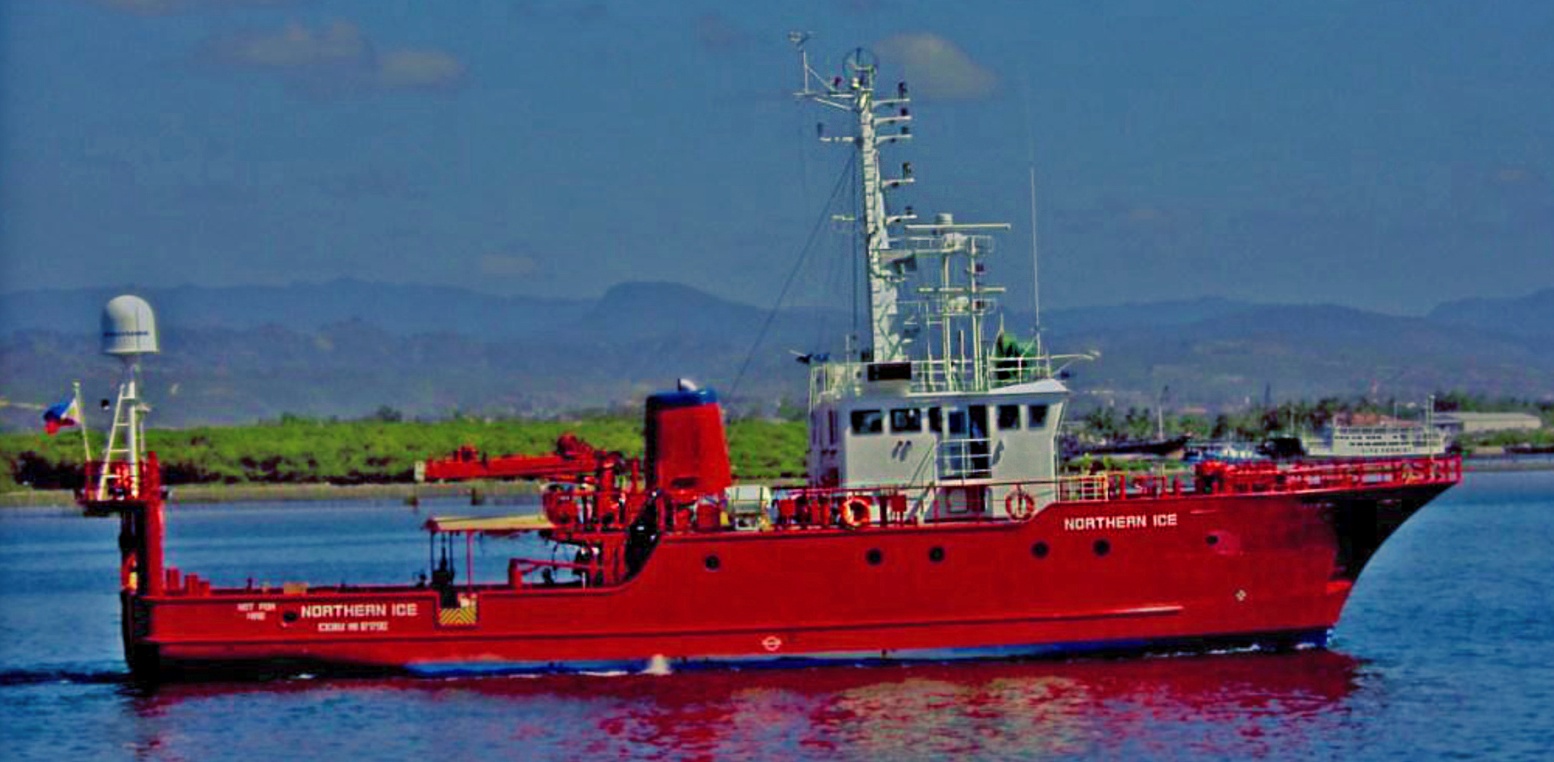 MV NORTHERN ICEBldg 1 Cebu Yacht Club, Pusok Lapu-Lapu City 6015; Tel No: (032) 3413853; Mobile 0917-3200016; email:subsee@mozcom.com; website: www.subsee-philippines.comGENERAL INFORMATIONGENERAL INFORMATIONWHEELHOUSEWHEELHOUSECLASS TYPESPECIAL PURPOSE VESSELRADAR2 PCS. ARPA Radar FURUNO FAR -2825/ FR-2020- 4AIMO NUMBER8717582RADAR2 PCS. ARPA Radar FURUNO FAR -2825/ FR-2020- 4AOFFICIAL NUMBER21378809GPSFURUNO GP80/GP 300 SC-50 SIMRADFLAG/COUNTRYPHILIPPINE FLAGRADIORADIOHULL MATERIALSTEELEPIRBGME MT401BUILDERKANAGAWA ZOSEN- KOB ,JAPANSARTSIMRAD SA50YEAR BUILD1988VHF RADIOFM-7500 FURUNOMAIN ENGINEDAIHATSU GDLM-22s ,900r.p.m. 1200 HP, I SET MEdriven Shaft Gen., 1 X 250 KVAVHF PORTABLE (2 PCS.)ICOM 45 AND 35MAIN ENGINEDAIHATSU GDLM-22s ,900r.p.m. 1200 HP, I SET MEdriven Shaft Gen., 1 X 250 KVAGMDSS EQUIPMENTJSS-296 WITH DCS & NBDP A3 (JRC)MAIN ENGINEDAIHATSU GDLM-22s ,900r.p.m. 1200 HP, I SET MEdriven Shaft Gen., 1 X 250 KVAGMDSS EQUIPMENTJUE-85 INMARSAT (JRC)AUX ENGINEYANMAR; 2 X 125 KVAGMDSS EQUIPMENTNCR-333A NAVTEX RECEIVER (JRC)BOW THRUSTERYES,1.5 TONSGMDSS EQUIPMENTRD-68 VHF (SIMRAD)PROPELLERKAMOME CPP 4- BLADESDEPTH /FISH FINDERFURUNO FCV-30 ; FCV-1500m/HS-111-/S SONARSPEED9 KNOTS ,SERVICE ;DEPTH /FISH FINDERFURUNO FCV-30 ; FCV-1500m/HS-111-/S SONARLENGTH (OVER ALL)32.78 MAUTO PILOTTOKYO KEIKI PR-2000LENGTH (BET PP)27.85 MSEARCH LIGHTS1BEAM7.40 MFACILITIES ON BOARDFACILITIES ON BOARDDRAFT MAX3.49 MCOMPLEMENT17 PERSONGROSS TONNAGE140 TONSCABINS3 SINGLE CABIN; 7 DOUBLE CABINNET TONNAGE98 TONSMESS HALL1SAFETY EQUIPMENTCLASS AND STATUTORY CERTIFICATESDECK EQUIPMENTSDECK EQUIPMENTSCLASS(IRS) INTERNATIONAL REGISTER OF SHIPPINGDECK AREAAFT 60 M2CLASS(IRS) INTERNATIONAL REGISTER OF SHIPPINGCAPSTAN1 AFT DECKCONDITIONFULLY OPERATIONAL IN CLASSGROUND TACKLE2 ANCHORS*VESSEL IS FULLY INSURED WITH P&I AND HULL &MACHINERY INSURANCE**VESSEL IS FULLY INSURED WITH P&I AND HULL &MACHINERY INSURANCE*DECK CRANE1-5 TONS*VESSEL IS FULLY INSURED WITH P&I AND HULL &MACHINERY INSURANCE**VESSEL IS FULLY INSURED WITH P&I AND HULL &MACHINERY INSURANCE*FUEL CONSUMPTIONFUEL CONSUMPTIONMAIN ENGINE3,000 LITERS/DAY WITH SHAFT GEN.GENERATOR SET450 LITERS/DAYENDURANCE5000 nm.FUEL TANKS70 M3WATER TANKS28 M3WATER MAKER6, 000 LITERS/DAY